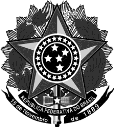 EDITAL DE CONTRATAÇÃO DE ESTAGIÁRIO PROCESSO SELETIVO SIMPLIFICADO EDITAL Nº 1/2023 II                                     ANEXO IIAUTODECLARAÇÃO ÉTNICO-RACIAL (PRETO/ PARDO)Eu,	,	CPF Nº 	,	portador	do	documento	de  identidade Nº 	,DECLARO, para o fim específico de atendimento aos termos do presente Edital , que sou		.DECLARO,	ainda,	que	os	seguintes	motivos	justificam	minha autodeclaração:Estou ciente de que na hipótese de constatação de declaração falsa, o candidato será eliminado do processo seletivo e, se houver sido selecionado ou contratado, será imediatamente desligado do programa de estágio. (Parágrafo único do art 2º do Decreto 9.427/2018)._____________________________________________Local e data_____________________________________________Assinatura do candidato